Publicado en Madrid el 11/05/2016 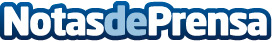 Keyword Research: una nueva opción de futuro para emprendedoresEs una realidad que las funcionalidades SERP han cambiado la vida de los marketeros y, por ello, estos han tenido que crear nuevas estrategias para mantener un buen posicionamiento en buscadores. Datos de contacto:Jana GarankoPR-manager de SEMrush España+79219459727Nota de prensa publicada en: https://www.notasdeprensa.es/keyword-research-una-nueva-opcion-de-futuro Categorias: Nacional Marketing Programación Madrid Emprendedores E-Commerce Software http://www.notasdeprensa.es